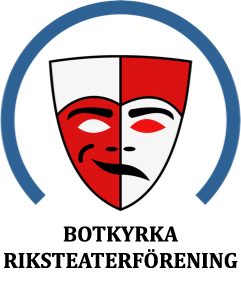 Dagordning vid Botkyrka Riksteaterförenings årsmöte 2021-03-31 19:00 via TeamsÅrsmötet öppnasÅrsmötets behöriga utlysandeFastställande av röstlängdVal av mötesfunktionärerordförandesekreteraretvå justerare tillika rösträknareStyrelsens verksamhets- och ekonomiska berättelseRevisionsberättelseFrågan om ansvarsfrihet för styrelsenVal av styrelseledamöter och ersättareledamöter på två årersättare på ett årVal av två revisorer jämte två ersättare på ett årVal av valberedningAntalFörslag på namnSammankallandeFörslag från styrelsen och eller medlemÖvrigtÅrsmötet avslutas